				บันทึกข้อความส่วนราชการ   บ้านพักเด็กและครอบครัวจังหวัดปัตตานี ฝ่ายบริหาร   โทร. ๐-๗๓๔๖-๐๒๔		           ที่ พม๐๓๐๔.๓๑/๐๔๐๑                                วันที่    ๕    มกราคม  ๒๕๖๕	           	                                                                                                                                               เรื่อง รายงานการสรุปวันลาของข้าราชการและพนักงานราชการ ประจำเดือน ธันวาคม  ๒๕๖๔	 	                      เรียน  ผู้อำนวยการกองคุ้มครองเด็กและเยาวชนบ้านพักเด็กและครอบครัวจังหวัดปัตตานี ขอรายงานสรุปวันลาของข้าราชการและพนักงานราชการ ประจำเดือน  ธันวาคม  ๒๕๖๔ ตามรายละเอียดบัญชีวันปฏิบัติราชการของข้าราชการและพนักงานราชการ ที่แนบมาด้วยแล้ว		จึงเรียนมาเพื่อโปรดทราบ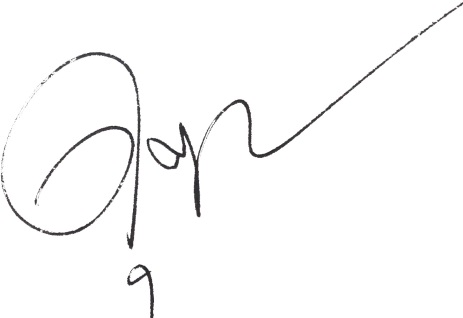 						   (นางดุษฎี  นามวิเศษ)				          หัวหน้าบ้านพักเด็กและครอบครัวจังหวัดปัตตานี